Θέμα: «Υποβολή Αιτήσεων για φοίτηση στην Α΄ Τάξη Γυμνασίου του Μουσικού Σχολείου Κορίνθου για το σχολικό έτος 2017-2018»Σχετ.: 	(α)	Α.Π. Γ2/3850/16-6-1998  Υ. Α.  (ΦΕΚ 658/1.7.1998 τ.Β΄): «Λειτουργία Μουσικών Σχολείων»	(β)	Α.Π. 60235/Γ7/26.5.2011 Υ.Α. (ΦΕΚ 1012/τ.Β΄/26.5.2011) 	(γ)	Α.Π. 118786/Γ7/14.10.2011 Υ.Α. (ΦΕΚ 2478/τ.Β΄/4.11.2011) 	(δ)	Α.Π. 43878/Γ7/1.4.2013 Υ.Α.(ΦΕΚ 752/τ.Β΄/2.4.2013) 	(ε)	Α.Π. 64379/Δ2/18-04-2017 Υ.Α (ΦΕΚ τ.Β΄ 1405/25-04-2017) 	(στ)	Α.Π. 70411/Δ2/ 28-04-2017  εγκύκλιος του Υπ.Π.Ε.Θ
       Παρακαλούμε μέσω των κ. δ/ντών των Δημοτικών Σχολείων Κορινθίας , να ενημερωθούν οι μαθητές της ΣΤ΄ Τάξης του Δημοτικού Σχολείου τους ότι εφόσον ενδιαφέρονται να φοιτήσουν στην Α΄ Τάξη Γυμνασίου του Μουσικού Σχολείου Κορίνθου το προσεχές σχ. έτος 2017-2018 καλούνται να υποβάλουν τη σχετική συνημμένη αίτηση  από 02 Μαϊου έως 31 Μαΐου 2017, στο Γραφείο του Μουσικού Σχολείου Κορίνθου. 	Oι μαθητές των οποίων οι κηδεμόνες θα υποβάλουν αίτηση εκδηλώνοντας ενδιαφέρον για φοίτηση στην Α΄τάξη Γυμνασίου του Μουσικού Σχολείου Κορίνθου, θα επιλεγούν κατόπιν της προβλεπόμενης διαδικασίας επιλογής από αρμόδια Επιτροπή, που θα οριστεί από τον Περιφερειακό Δ/ντή Α/θμιας και Β/θμιας Εκπ/σης Πελοποννήσου. Η διαδικασία επιλογής θα ξεκινήσει ταυτόχρονα σε όλα τα Μουσικά Σχολεία της χώρας από 19 έως 22 Ιουνίου 2017.Οι θεματικές ενότητες στις οποίες θα αξιολογηθούν οι υποψήφιοι είναι: «Ρυθμός», «Ακουστική Ικανότητα», «Φωνητική Ικανότητα», «Διάκριση Ηχοχρωμάτων» και προαιρετικά ένα μουσικό όργανο (Ευρωπαϊκό ή Παραδοσιακό), σε επίπεδο αντίστοιχο τουλάχιστον της Κατωτέρας Σχολής.Τα μαθήματα που διδάσκονται στο μουσικό Γυμνάσιο διακρίνονται σε μαθήματα γενικής παιδείας και σε μαθήματα μουσικής παιδείας.  Τα μαθήματα γενικής παιδείας κατατάσσονται σε τρείς ομάδες ως εξής: Η πρώτη ομάδα (Ομάδα Α΄) περιλαμβάνει τα εξής μαθήματα γενικής παιδείας: Νεοελληνική Γλώσσα και ΓραμματείαΜαθηματικάΦυσικήΙστορίαΗ δεύτερη ομάδα (Ομάδα Β΄)  περιλαμβάνει τα εξής μαθήματα γενικής παιδείας:Αρχαία Ελληνική Γλώσσα και ΓραμματείαΧημείαΒιολογίαΓεωλογία-ΓεωγραφίαΚοινωνική και Πολιτική ΑγωγήΘρησκευτικάΑγγλικάΔεύτερη ξένη γλώσσαΙστορία ΤέχνηςΘέατροΗ Τρίτη ομάδα (Ομάδα Γ΄) περιλαμβάνει τα εξής μαθήματα γενικής παιδείας:ΠληροφορικήΚαλλιτεχνικάΦυσική Αγωγή-Ελληνικοί Παραδοσιακοί ΧοροίΤα μαθήματα μουσικής παιδείας που διδάσκονται στο Μουσικό Γυμνάσιο κατατάσσονται σε τρείς ομάδες  ως εξής:Η πρώτη ομάδα (Ομάδα Α΄) περιλαμβάνει τα εξής μαθήματα μουσικής παιδείας:α. Ευρωπαϊκή Μουσική –Θεωρία και Πράξη, β. Ευρωπαϊκή Μουσική –Θεωρία και Πράξη και Εισαγωγή στην ΑρμονίαΕλληνική Παραδοσιακή Μουσική-Θεωρία και ΠράξηΠιάνοΤαμπουράς ή άλλο τοπικό παραδοσιακό όργανο αναφοράς Ατομικό Όργανο ΕπιλογήςΗ δεύτερη ομάδα (Ομάδα Β΄) περιλαμβάνει τα εξής μαθήματα μουσικής παιδείας:Ιστορία ΜουσικήςΚριτική Μουσική ΑκρόασηΗ Τρίτη ομάδα (Ομάδα Γ΄) περιλαμβάνει τα εξής μαθήματα μουσικής παιδείας:ΧορωδίαΜουσικό ΣύνολοΟι κ. Δ/ντές των Δημοτικών Σχολείων παρακαλούνται να δώσουν το παρόν έγγραφο στον κάθε μαθητή της ΣΤ΄ Τάξης του Σχολείου τους, μαζί με τη σχετική συνημμένη αίτηση κηδεμόνα. Σε περίπτωση που ενδιαφέρονται οι κηδεμόνες,  θα τη συμπληρώσουν και θα την υποβάλουν στο Γραφείο του Μουσικού Σχολείου Κορίνθου (τηλ. 2741024887 – FAX 2741080251.Υπεύθυνη η διευθύντρια του Μουσικού Σχολείου, κ. Καραπατά Ειρήνη. 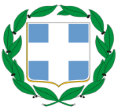 ΕΠΕΙΓΟΝΕΠΕΙΓΟΝΕΛΛΗΝΙΚΗ ΔΗΜΟΚΡΑΤΙΑΥΠΟΥΡΓΕΙΟ ΠΑΙΔΕΙΑΣ, ΕΡΕΥΝΑΣ ΚΑΙ ΘΡΗΣΚΕΥΜΑΤΩΝΠΕΡΙΦΕΡΕΙΑΚΗ Δ/ΝΣΗ Α/ΘΜΙΑΣ ΚΑΙ Β/ΘΜΙΑΣ ΕΚΠ/ΣΗΣ ΠΕΛΟΠΟΝΝΗΣΟΥΔ/ΝΣΗ Β/ΘΜΙΑΣ ΕΚΠ/ΣΗΣ ΚΟΡΙΝΘΙΑΣΤΜΗΜΑ ΕΚΠΑΙΔΕΥΤΙΚΩΝ ΘΕΜΑΤΩΝΕΛΛΗΝΙΚΗ ΔΗΜΟΚΡΑΤΙΑΥΠΟΥΡΓΕΙΟ ΠΑΙΔΕΙΑΣ, ΕΡΕΥΝΑΣ ΚΑΙ ΘΡΗΣΚΕΥΜΑΤΩΝΠΕΡΙΦΕΡΕΙΑΚΗ Δ/ΝΣΗ Α/ΘΜΙΑΣ ΚΑΙ Β/ΘΜΙΑΣ ΕΚΠ/ΣΗΣ ΠΕΛΟΠΟΝΝΗΣΟΥΔ/ΝΣΗ Β/ΘΜΙΑΣ ΕΚΠ/ΣΗΣ ΚΟΡΙΝΘΙΑΣΤΜΗΜΑ ΕΚΠΑΙΔΕΥΤΙΚΩΝ ΘΕΜΑΤΩΝKόρινθος, 02  Μαΐου 2017Αρ. Πρωτ.:  3881Kόρινθος, 02  Μαΐου 2017Αρ. Πρωτ.:  3881ΕΛΛΗΝΙΚΗ ΔΗΜΟΚΡΑΤΙΑΥΠΟΥΡΓΕΙΟ ΠΑΙΔΕΙΑΣ, ΕΡΕΥΝΑΣ ΚΑΙ ΘΡΗΣΚΕΥΜΑΤΩΝΠΕΡΙΦΕΡΕΙΑΚΗ Δ/ΝΣΗ Α/ΘΜΙΑΣ ΚΑΙ Β/ΘΜΙΑΣ ΕΚΠ/ΣΗΣ ΠΕΛΟΠΟΝΝΗΣΟΥΔ/ΝΣΗ Β/ΘΜΙΑΣ ΕΚΠ/ΣΗΣ ΚΟΡΙΝΘΙΑΣΤΜΗΜΑ ΕΚΠΑΙΔΕΥΤΙΚΩΝ ΘΕΜΑΤΩΝΕΛΛΗΝΙΚΗ ΔΗΜΟΚΡΑΤΙΑΥΠΟΥΡΓΕΙΟ ΠΑΙΔΕΙΑΣ, ΕΡΕΥΝΑΣ ΚΑΙ ΘΡΗΣΚΕΥΜΑΤΩΝΠΕΡΙΦΕΡΕΙΑΚΗ Δ/ΝΣΗ Α/ΘΜΙΑΣ ΚΑΙ Β/ΘΜΙΑΣ ΕΚΠ/ΣΗΣ ΠΕΛΟΠΟΝΝΗΣΟΥΔ/ΝΣΗ Β/ΘΜΙΑΣ ΕΚΠ/ΣΗΣ ΚΟΡΙΝΘΙΑΣΤΜΗΜΑ ΕΚΠΑΙΔΕΥΤΙΚΩΝ ΘΕΜΑΤΩΝΠρος:Τον κ. Δ/ντή Α/θμιας Εκπ/σης Κορινθίας(με την παράκληση να κοινοποιήσει την παρούσα στους Διευθυντές των Δημοτικών Σχολείων του Νομού)Ταχ. Δ/νση:Νοταρά 123, 20131 ΚόρινθοςΤηλέφωνο:2741077020/22Κοιν.:κ. Περ. Δ/ντή Π.&Δ.Εκπ/σης Πελ/σουΣχολικές Μονάδες ΔΕ KoρινθίαςΠεριφερειακή Ενότητα Κορινθίας (Γραφείο Τύπου)Γραφείο κ. Δημάρχου ΚορινθίωνΥπ.Π.Ε.Θ. (Γραφείο ΣΕΠΕΔ)Αρμόδιο Σχολ. Σύμβουλο Μουσικής Θεμιστοκλή ΜακαντάσηFAX:2741077021κ. Περ. Δ/ντή Π.&Δ.Εκπ/σης Πελ/σουΣχολικές Μονάδες ΔΕ KoρινθίαςΠεριφερειακή Ενότητα Κορινθίας (Γραφείο Τύπου)Γραφείο κ. Δημάρχου ΚορινθίωνΥπ.Π.Ε.Θ. (Γραφείο ΣΕΠΕΔ)Αρμόδιο Σχολ. Σύμβουλο Μουσικής Θεμιστοκλή ΜακαντάσηEmail:κ. Περ. Δ/ντή Π.&Δ.Εκπ/σης Πελ/σουΣχολικές Μονάδες ΔΕ KoρινθίαςΠεριφερειακή Ενότητα Κορινθίας (Γραφείο Τύπου)Γραφείο κ. Δημάρχου ΚορινθίωνΥπ.Π.Ε.Θ. (Γραφείο ΣΕΠΕΔ)Αρμόδιο Σχολ. Σύμβουλο Μουσικής Θεμιστοκλή ΜακαντάσηΠληροφορίες:Αγγελική Σπυροπούλουκ. Περ. Δ/ντή Π.&Δ.Εκπ/σης Πελ/σουΣχολικές Μονάδες ΔΕ KoρινθίαςΠεριφερειακή Ενότητα Κορινθίας (Γραφείο Τύπου)Γραφείο κ. Δημάρχου ΚορινθίωνΥπ.Π.Ε.Θ. (Γραφείο ΣΕΠΕΔ)Αρμόδιο Σχολ. Σύμβουλο Μουσικής Θεμιστοκλή Μακαντάσηκ. Περ. Δ/ντή Π.&Δ.Εκπ/σης Πελ/σουΣχολικές Μονάδες ΔΕ KoρινθίαςΠεριφερειακή Ενότητα Κορινθίας (Γραφείο Τύπου)Γραφείο κ. Δημάρχου ΚορινθίωνΥπ.Π.Ε.Θ. (Γραφείο ΣΕΠΕΔ)Αρμόδιο Σχολ. Σύμβουλο Μουσικής Θεμιστοκλή ΜακαντάσηΟ Διευθυντής  Δ.Δ.Ε.  ΚορινθίαςΔρ. Ιωάννης Φειδάς